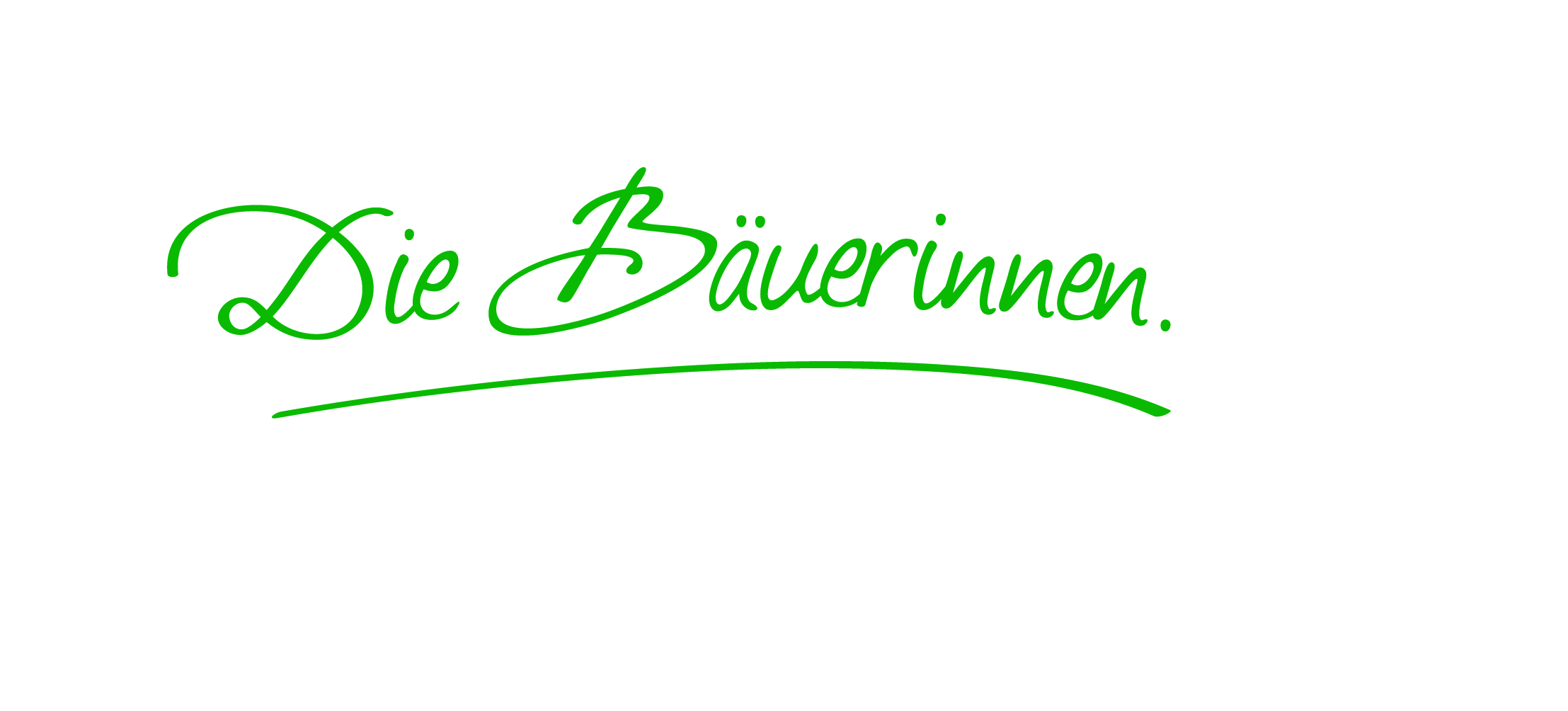 Rechnung	Ort, DatumRechnungsbetrag incl. 5 % Werbeabgabe.Wir ersuchen um Überweisung des vereinbarten Sponsorbetrages in der Höhe von …. Euro und bedanken uns sehr herzlich für die Unterstützung. Umsatz ist unecht steuerbefreit!Mit freundlichen GrüßenDie Kassierin:	Die Obfrau:xxxxxxxxx eh	xxxxxxxxxxx ehAnlage: zB Belegfoto der Transparenzplatzierung, Beleg für die Logomitnahme etcZahlbar nach Erhalt der Rechnung ohne jeden Abzug – Erfüllungsort und Gerichtsstand xxxxxBankverbindung: Raiffeisenbank xxxxx - BLZ xxxx - Kto.Nr. xxxxxxx (IBAN: ATxx  xxxx xxxx xxxx xxxx).Gegenstand der Lieferung oder LeistungGesamtbetragTransparentplatzierung, Logomitnahme und Informationsverteilung im Rahmen der Veranstaltung …….. am …. € 